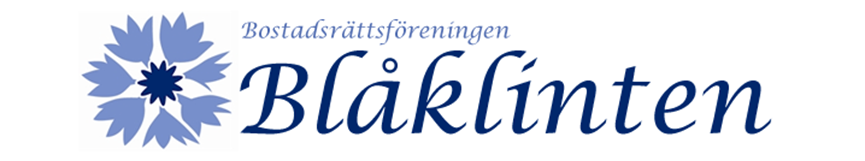 Anderslöv 2020-11-24Blåklintsnytt nr 4 2020Nu är det jul igen, och nu är det jul igen… ja, faktum är att det snart är det. Detta året har blivit ett år som kommer att gå till ”mannaminne” – tyvärr inte i så positiv mening.
Men – vi får kämpa på tillsammans för att hålla modet uppe och se till att hålla oss friska och krya!Vad har hänt i föreningen sedan i somras? Här kommer lite information om det och lite annat 😊 

* Vi har fixat till skyltar och bord vid arenan
* Vi har ändrat p-förbudet på parkeringen vid arenan på onsdagar från kl. 05.00 - 18.00
* Vår hyresgäst, naprapat Annika Madsen, har sagt upp sig som hyresgäst med start vid årsskiftet. Så vår föreningslokal kommer att vara ledig igen efter många år.
Om någon har tips om någon vill hyra det eller om vi ska göra något annat med lokalen – så hör av dig!
* Vi fortsätter med gemensamma krafter att själva ta hand om snöskottningen även denna vintern – om det nu blir någon vinter…
* Familjen Friberg i 14 A söker en ytterligare garageplats – någon som vill hyra ut sitt? Välkommen att kontakta dem i så fall!Vi vill även påminna om den årliga kontrollen av brandvarnare och byta av batterier och att det är dags att byta filter på till fläkten på vinden.Ha en fin kommande första advent och en riktigt god och frisk jul!

Hälsningar
Styrelsen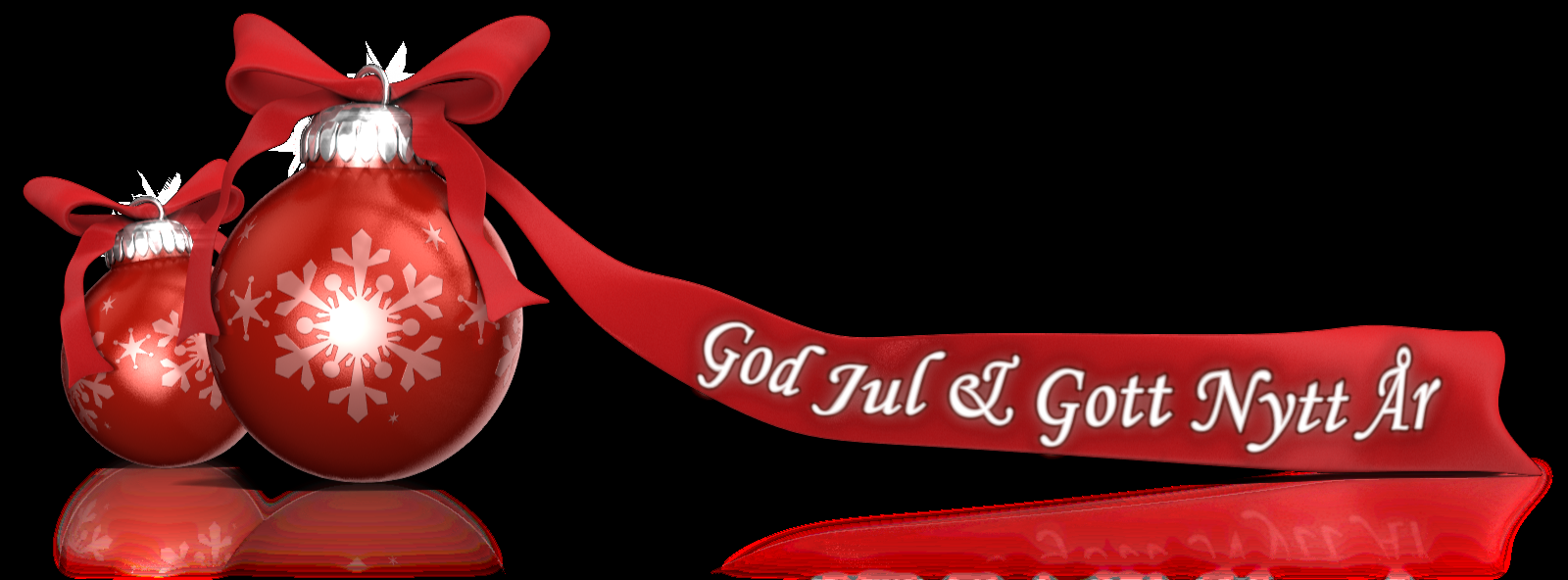 